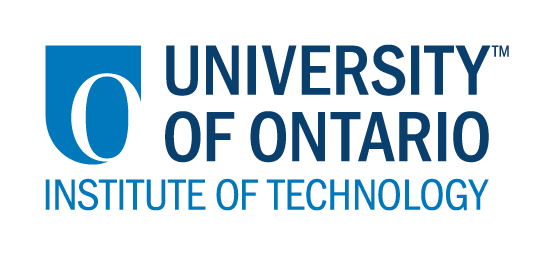 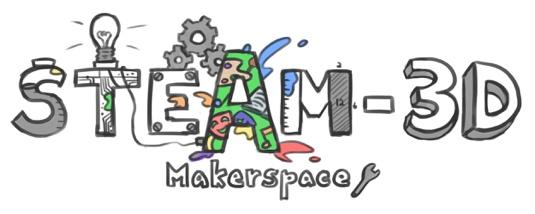 Projet Makerspaces CODE/MOE/UOIT Plan de leçon : 4ième année – les systèmes vivants (partie 2 du projet « PSA »)Les idées maîtresses :Les activités humaines peuvent avoir un effet sur les populations animales, les habitats et les communautésLes attentes du curriculum :Analyser les effets des activités humaines sur les habitats et les communautés;Les contenus d’apprentissages :
En sciences :Examiner les répercussions de la diminution en nombre ou de la disparition d’une espèce animale ou végétale sur le reste de la communauté et sur les humains en considérant les causes de la diminution ou de la disparition (p. ex., chasse, maladie, changement de leur habitat) et les préventions possiblesEn langage :Créer une variété de textes médiatiques à des fins et publics différents, en utilisant les formes, les conventions et les techniques appropriées;Réfléchir et identifier leurs forces en tant qu'interprètes et créateurs de médias, domaines d'amélioration et les stratégies qu'ils ont jugées les plus utiles pour comprendre et créer des textes médiatiques.Les idées maîtresses :Les activités humaines peuvent avoir un effet sur les populations animales, les habitats et les communautésLes attentes du curriculum :Analyser les effets des activités humaines sur les habitats et les communautés;Les contenus d’apprentissages :
En sciences :Examiner les répercussions de la diminution en nombre ou de la disparition d’une espèce animale ou végétale sur le reste de la communauté et sur les humains en considérant les causes de la diminution ou de la disparition (p. ex., chasse, maladie, changement de leur habitat) et les préventions possiblesEn langage :Créer une variété de textes médiatiques à des fins et publics différents, en utilisant les formes, les conventions et les techniques appropriées;Réfléchir et identifier leurs forces en tant qu'interprètes et créateurs de médias, domaines d'amélioration et les stratégies qu'ils ont jugées les plus utiles pour comprendre et créer des textes médiatiques.Les buts d’apprentissages :Nous apprenons à présenter notre message avec des images et quelques mots (annonce publicitaire « PSA »).Nous apprenons pourquoi les espèces d'animaux peuvent être menacées ou disparu et ce qui peut être fait pour arrêter cela. Les critères de succès :  « On va avoir du succès quand… »nous créons une annonce publicitaire « PSA » qui est persuasivenous pouvons identifier les raisons pour lesquelles les animaux sont en voie de disparition ou disparaissentnous pouvons partager les moyens d'empêcher celaL’aperçu de la leçon :Les élèves ont commencé par faire des recherches sur le site des espèces en voie de disparition de l'Ontario. Les élèves ont examiné les raisons pour lesquelles ils étaient en voie de disparition - pourrait-on faire quelque chose pour changer la situation? Ils ont ajouté leurs idées à la charte de qu’est-ce qui fait une bonne « pub », Ils ont ensuite examiné plusieurs exemples d'annonces publicitaires « PSA » et avec l'utilisation de l'écran vert les élèves ont créé une vidéo (publicité).Les critères  - ça doit avoir une partie interactive dans l'annonce - ça doit avoir un animal dans l'annonce.L’aperçu de la leçon :Les élèves ont commencé par faire des recherches sur le site des espèces en voie de disparition de l'Ontario. Les élèves ont examiné les raisons pour lesquelles ils étaient en voie de disparition - pourrait-on faire quelque chose pour changer la situation? Ils ont ajouté leurs idées à la charte de qu’est-ce qui fait une bonne « pub », Ils ont ensuite examiné plusieurs exemples d'annonces publicitaires « PSA » et avec l'utilisation de l'écran vert les élèves ont créé une vidéo (publicité).Les critères  - ça doit avoir une partie interactive dans l'annonce - ça doit avoir un animal dans l'annonce.Les matériaux et/ou la technologie à employer :  l’écran vertdes ordinateurs portables (eg. Chromebooks)Des iPadsLes matériaux et/ou la technologie à employer :  l’écran vertdes ordinateurs portables (eg. Chromebooks)Des iPadsLes accommodations/les modifications :  La leçon sera différenciée par :Le contenu, spécifiquement :Le processus, spécifiquement :Le produit, spécifiquement :L’environnement, spécifiquement :  L’INTRODUCTION DE LA LEÇON:  L’INTRODUCTION DE LA LEÇON:  Pendant cette phase, l’enseignant (e) pourra : • Activer les connaissances préalables des élèves; • Engager les élèves en posant des questions qui suscitent la réflexion ;• Recueillir des données d'évaluation diagnostique et / ou formative par l'observation et l’interrogatoire ; • discuter et clarifier les tâches. Pendant cette phase, les étudiant (e)s pourraient • participer en discussions ; • proposer des stratégies ; • Interroger le professeur et ses camarades de classe ; • Faire des liens et réfléchir sur l'apprentissage antérieur.Décrivez comment vous allez introduire l'activité d'apprentissage à vos élèves. Quelles questions clés poseriez-vous ? Comment allez-vous recueillir des données diagnostiques ou formatives sur les niveaux actuels de compréhension des élèves ? Comment les élèves seront-ils groupés ? Comment les documents seront-ils distribués ?- les étudiants ont été introduits sur le sujet des espèces en voie de disparition et comment nous pouvons changer notre mode de vie pour les aider - introduit autour du Jour de la Terre – on a lu « The Lorax »- Recherché sur le site des espèces en voie de disparition de l'Ontario- ont proposé des idées pour aider les espèces en voie de disparition, puis on a écouté des annonces publicitaires « PSA » impriméés.- Questions posées – de quoi en sert un PSA - comment persuader aux autres avec très peu de mots (slogan accrocheur) - quoi d'autre doit être sur votre PSA - qu'est-ce qui diffère d'une annonce publicitaire en vidéo comparé à une annonce publicitaire imprimée - qu'est-ce que vous avez besoin - comment allez-vous créer votre script - pensez à mémoriser ce que vous dites - personne lit de son document de recherche ou de son scripte.- On a utilisé un écran vert pour capturer notre PSA Décrivez comment vous allez introduire l'activité d'apprentissage à vos élèves. Quelles questions clés poseriez-vous ? Comment allez-vous recueillir des données diagnostiques ou formatives sur les niveaux actuels de compréhension des élèves ? Comment les élèves seront-ils groupés ? Comment les documents seront-ils distribués ?- les étudiants ont été introduits sur le sujet des espèces en voie de disparition et comment nous pouvons changer notre mode de vie pour les aider - introduit autour du Jour de la Terre – on a lu « The Lorax »- Recherché sur le site des espèces en voie de disparition de l'Ontario- ont proposé des idées pour aider les espèces en voie de disparition, puis on a écouté des annonces publicitaires « PSA » impriméés.- Questions posées – de quoi en sert un PSA - comment persuader aux autres avec très peu de mots (slogan accrocheur) - quoi d'autre doit être sur votre PSA - qu'est-ce qui diffère d'une annonce publicitaire en vidéo comparé à une annonce publicitaire imprimée - qu'est-ce que vous avez besoin - comment allez-vous créer votre script - pensez à mémoriser ce que vous dites - personne lit de son document de recherche ou de son scripte.- On a utilisé un écran vert pour capturer notre PSA ACTION:  ACTION:  Pendant cette phase, l’enseignant (e) pourra : • Poser des questions ; • Clarifier les idées fausses, en redirigeant les élèves par questionnement ; • Répondre aux questions des élèves (mais éviter de fournir une solution au problème)• observer et évaluer ; • Encourager les élèves à représenter leur pensée de façon concrète et / ou avec des dessins ; • Encourager les élèves à clarifier leurs idées et à poser des questions à d'autres élèves.Pendant cette phase, les étudiant (e)s pourraient • Représenter leur pensée (en utilisant des nombres, des images, des mots, des manipulatifs, des actions, etc.) ;• Participer activement à des groupes entiers, de petits groupes ou en groupes indépendants ;• Expliquer leur pensée au professeur et à leurs camarades de classe ; • Explorer et développer des stratégies et des concepts. 
Décrivez les tâches dans lesquelles vos élèves seront engagés. Quelles idées fausses ou difficultés pensez-vous qu'ils pourraient rencontrer ? Comment est-ce qu’ils/elles vont démontrer leur compréhension du concept ? Comment allez-vous recueillir vos données d'évaluation (par exemple, liste de contrôle, anecdotes) ? Quelles activités allez-vous fournir pour aller plus loin ?- les élèves auront du mal à écrire un script pour travailler avec le « PSA » - ce qui devrait être inclus - ce qui est important, ce qui n'est pas- mémorisant leur script- en tenant toujours la caméra vidéo  - en utilisant le support iPad- parler fort et clairement - avoir un milieu silencieux dans la classe
Auto-évaluation et évaluation en paires
Décrivez les tâches dans lesquelles vos élèves seront engagés. Quelles idées fausses ou difficultés pensez-vous qu'ils pourraient rencontrer ? Comment est-ce qu’ils/elles vont démontrer leur compréhension du concept ? Comment allez-vous recueillir vos données d'évaluation (par exemple, liste de contrôle, anecdotes) ? Quelles activités allez-vous fournir pour aller plus loin ?- les élèves auront du mal à écrire un script pour travailler avec le « PSA » - ce qui devrait être inclus - ce qui est important, ce qui n'est pas- mémorisant leur script- en tenant toujours la caméra vidéo  - en utilisant le support iPad- parler fort et clairement - avoir un milieu silencieux dans la classe
Auto-évaluation et évaluation en pairesCONSOLIDATION:  Réflexion et ConnectionCONSOLIDATION:  Réflexion et ConnectionPendant cette phase, l’enseignant (e) pourra : • Encourager les élèves à expliquer une variété de stratégies d’apprentissage ; • Demander aux élèves de défendre leurs procédures et de justifier leurs réponses ; • Clarifier les malentendus ; • Relier des stratégies et des solutions à des types de problèmes similaires afin d'aider les élèves à généraliser les concepts ; • Résumer la discussion et mettre l'accent sur des points ou des concepts clés.Pendant cette phase, les étudiant (e)s pourraient: • Partager leurs découvertes ; • Utilise une variété de représentations concrètes pour démontrer leur compréhension• justifier et expliquer leurs pensées ; • réfléchir sur leurs apprentissages.Comment choisirez-vous les élèves ou les groupes d'élèves qui doivent partager leur travail avec la classe (ex. Montrer une variété de stratégies, montrer différents types de représentations, illustrer un concept clé) ? Quelles questions clés poseriez-vous pendant le débriefing ? - il s'agit de la partie 2 du projet. L'étape suivante consiste à ce que les élèves puissent se pencher sur la méthode la plus efficace - avez-vous transmis votre message - créez un tableau positif et négatif pour les deux (imprimée et vidéo de « PSA »)- comparer quelle méthode est plus efficace, pourriez-vous avoir changé votre « PSA » pour le rendre plus efficace?Ce projet peut être évalué à l'aide d'une liste de contrôle ou d'une rubriqueComment choisirez-vous les élèves ou les groupes d'élèves qui doivent partager leur travail avec la classe (ex. Montrer une variété de stratégies, montrer différents types de représentations, illustrer un concept clé) ? Quelles questions clés poseriez-vous pendant le débriefing ? - il s'agit de la partie 2 du projet. L'étape suivante consiste à ce que les élèves puissent se pencher sur la méthode la plus efficace - avez-vous transmis votre message - créez un tableau positif et négatif pour les deux (imprimée et vidéo de « PSA »)- comparer quelle méthode est plus efficace, pourriez-vous avoir changé votre « PSA » pour le rendre plus efficace?Ce projet peut être évalué à l'aide d'une liste de contrôle ou d'une rubrique